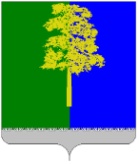 Муниципальное образование Кондинский районХанты-Мансийского автономного округа – ЮгрыАДМИНИСТРАЦИЯ КОНДИНСКОГО РАЙОНАРАСПОРЯЖЕНИЕВ соответствии с Уставом Кондинского района, решением Думы Кондинского района от 07 марта 2017 года № 234 «Об утверждении структуры администрации Кондинского района», распоряжением администрации Кондинского района 
от 31 июля 2020 года № 365-р «Об организационно-штатных мероприятиях»:1. Внести в распоряжение администрации Кондинского района от 16 декабря 2014 года № 529-р «Об утверждении Положения об управлении внутренней политики администрации Кондинского района» следующее изменение:Приложение к распоряжению изложить в новой редакции (приложение).2. Отменить распоряжение администрации Кондинского района от 28 октября 2019 года № 726-р «О внесении изменений в распоряжение администрации Кондинского района от 16 декабря 2014 года № 529-р «Об утверждении Положения об управлении внутренней политики администрации Кондинского района».3. Распоряжение вступает в силу после его подписания.4. Распоряжение разместить на официальном сайте органов местного самоуправления Кондинского района Ханты-Мансийского автономного 
округа – Югры. са/Банк документов/Распоряжения 2023Приложениек распоряжению администрации районаот 24.10.2023 № 606-рПоложениеоб управлении внутренней политики администрации Кондинского района (далее - Положение)Раздел I. Общие положения1.1. Управление внутренней политики администрации Кондинского района (далее - управление) является структурным подразделением администрации Кондинского района, правами юридического лица не обладает, финансируется из средств бюджета Кондинского района.1.2. Управление создано в целях осуществления функции по реализации единой политики в сфере содействия развитию местного самоуправления в Кондинском районе, социально-экономическому развитию коренных малочисленных народов Севера, обеспечению прав граждан на проведение публичных мероприятий, обеспечению координации деятельности органов местного самоуправления Кондинского района с иными органами власти входящими в единую систему публичной власти в Ханты-Мансийском автономном округе – Югре, политическими партиями, взаимодействию органов местного самоуправления Кондинского района со средствами массовой информации, общественными организациями, жителями Кондинского района.1.3. Управление находится в ведении первого заместителя главы Кондинского района, курирующего вопросы управления.1.4. Управление в своей деятельности руководствуется Конституцией Российской Федерации, федеральными конституционными законами, федеральными законами, указами Президента Российской Федерации, постановлениями и распоряжениями Правительства Российской Федерации, нормативными правовыми актами федеральных исполнительных органов государственной власти, законами Ханты-Мансийского автономного округа – Югры, постановлениями и распоряжениями Губернатора Ханты-Мансийского автономного округа - Югры, Уставом Кондинского района, решениями Думы Кондинского района, правовыми актами администрации Кондинского района, а также Положением.1.5. Полное наименование управления - управление внутренней политики администрации Кондинского района.Сокращенное наименование: УВП.1.6. Управление осуществляет свою деятельность во взаимодействии, в пределах своей компетенции, с органами и структурными подразделениями администрации Кондинского района, органами исполнительной власти Ханты-Мансийского автономного округа – Югры, федеральными органами власти, предприятиями и учреждениями, общественными объединениями и иными организациями.Раздел II. Полномочия управления2. Управление в рамках своей компетенции осуществляет следующие полномочия:2.1. Обеспечивает: 2.1.1. Содействие в деятельности комиссии по вопросам сохранения и развития традиционной хозяйственной деятельности коренных малочисленных народов Севера.2.1.2. Содействие в деятельности Совета представителей коренных малочисленных народов Севера Ханты-Мансийского автономного округа – Югры при Правительстве Ханты-Мансийского автономного округа – Югры.2.1.3. Деятельность Совета представителей коренных малочисленных народов Севера Ханты-Мансийского автономного округа – Югры при главе Кондинского района.2.1.4. Взаимодействие органов местного самоуправления Кондинского района со средствами массовой информации, общественными организациями, жителями Кондинского района.2.1.5. Своевременное, полное и объективное информирование населения о работе и важнейших событиях деятельности органов местного самоуправления Кондинского района.2.1.6. Проведение селекторных совещаний с главами поселений Кондинского района.2.1.7. Содействие в деятельности Совета при Губернаторе Ханты-Мансийского автономного округа – Югры по развитию местного самоуправления в Ханты-Мансийском автономном округе – Югре и деятельности Постоянной комиссии Совета при Губернаторе Ханты-Мансийского автономного округа – Югры по развитию местного самоуправления в Ханты-Мансийском автономном округе – Югре.2.1.8. Продвижение гражданских инициатив, вовлечение населения в решение вопросов местного значения.2.1.9. Подготовку проектов соглашений, планов и программ совместных действий администрации Кондинского района и некоммерческих организаций.2.1.10. Содействие деятельности Общественной палаты Ханты-Мансийского автономного округа – Югры на территории Кондинского района.2.1.11. Организацию делопроизводства в администрации Кондинского района, единого порядка документирования, организацию работы с документами, централизованного автоматизированного учета документов, поступающих в адрес главы Кондинского района, первого заместителя главы Кондинского района, заместителей главы Кондинского района, оперативного прохождения всех видов документов в структурных подразделениях администрации Кондинского района.2.2. Осуществляет:	2.2.1. Единую политику в сфере содействия развития местного самоуправления в Кондинском районе.2.2.2. Социально-экономическое развитие коренных малочисленных народов Севера.2.2.3. Исполнение отдельных государственных полномочий по участию в реализации государственной программы Ханты-Мансийского автономного округа – Югры «Устойчивое развитие коренных малочисленных народов Севера».2.2.4. Мониторинг информации о запланированных общезначимых мероприятиях в Кондинском районе.2.2.5. Оказание методической, консультативной и иной помощи органам местного самоуправления городских и сельских поселений Кондинского района по вопросам реализации Федерального закона от 06 октября 2003 года № 131-ФЗ «Об общих принципах организации местного самоуправления в Российской Федерации».2.2.6. Взаимодействие с некоммерческими организациями в форме встреч, консультаций, круглых столов, общественных советов и иных мероприятий.2.2.7. Взаимодействие с другими организациями и учреждениями, занимающимися вопросами деятельности некоммерческих организаций.2.2.8. Формирование и реализацию информационной политики органов местного самоуправления Кондинского района.2.2.9. Формирование и обновление базы данных о некоммерческих организациях на официальном сайте органов местного самоуправления Кондинского района Ханты-Мансийского автономного округа – Югры.2.3. Разрабатывает проекты правовых актов Кондинского района по вопросам своей деятельности, представление их для внесения в установленном порядке на рассмотрение соответствующих органов местного самоуправления и должностных лиц.2.4. Оказывает содействие:2.4.1. Избирательным комиссиям в реализации их полномочий по подготовке и проведению выборов всех уровней на территории Кондинского района в пределах компетенции управления.2.4.2. В деятельности некоммерческих организаций, направленных на решение социально-значимых проблем Кондинского района, достижение общественно-значимых целей.2.4.3. В проведении мероприятий, способствующих формированию благоприятных условий для создания и деятельности некоммерческих организаций на территории Кондинского района.2.5. Организует:2.5.1. Оказание помощи в обеспечении взаимодействия администраций муниципальных образований городских и сельских поселений Кондинского района с Советами депутатов поселений Кондинского района, в осуществлении и проведении политики по вопросам местного самоуправления.2.5.2. Конкурсный отбор на получение субсидий некоммерческими организациями в рамках муниципальной программы «Развитие гражданского общества.2.6. Для реализации целей своего создания управление осуществляет иные функции в соответствии с муниципальными правовыми актами органов местного самоуправления Кондинского района. Раздел III. Организация деятельности3.1. Управление возглавляет начальник, назначаемый на должность и освобождаемый от должности главой Кондинского района, в установленном порядке.3.2. Штатное расписание управления утверждается распоряжением администрации Кондинского района. В состав управления могут входить отделы. Положения о структурных подразделениях утверждаются распоряжением администрации Кондинского района.3.3. Начальник управления руководит деятельностью управления на принципах единоначалия, организует его деятельность и несет персональную ответственность за выполнение деятельности в рамках полномочий управления.3.4. Управление организует свою деятельность в соответствии с планами работы, утверждаемыми первым заместителем главы Кондинского района.3.5. В период отсутствия начальника управления его обязанности исполняет должностное лицо в соответствии с правовым актом администрации Кондинского района.Раздел IV. Права управленияУправление с целью реализации полномочий в установленной сфере имеет право:4.1. Представлять в установленном порядке администрацию Кондинского района в федеральных органах государственной власти, судебных органах, органах государственной власти субъектов Российской Федерации, органах местного самоуправления, общественных и иных организациях.4.2. Запрашивать и получать в установленном порядке сведения, необходимые для принятия решений по вопросам, относящимся к сфере деятельности управления.4.3. Привлекать с согласия соответствующего руководителя органа администрации Кондинского района, иных работников для подготовки проектов нормативных правовых актов и других документов, а также для разработки и осуществления мероприятий, проводимых в соответствии с полномочиями управления.4.4. Организовывать в пределах компетенции управления проведение совещаний, консультаций.4.5. Вносить предложения о мерах по повышению эффективности деятельности управления.4.6. Участвовать в комиссиях, рабочих группах, а также в семинарах, совещаниях по вопросам, отнесенным к компетенции управления.4.7. Осуществлять иные права и полномочия, предусмотренные действующим законодательством, необходимые для выполнения стоящих перед управлением задач и функций в пределах компетенции управления.Раздел V. Структура управления Начальник управления.Структурные подразделения управления:общий отдел;отдел по вопросам местного самоуправления;отдел общественных связей и некоммерческих организаций.от 24 октября 2023 года№ 606-рпгт. МеждуреченскийО внесении изменения в распоряжение администрации Кондинского района от 16 декабря 2014 года № 529-р«Об утверждении Положения об управлении внутренней политики администрации Кондинского района»Исполняющий обязанности главы районаА.В.Кривоногов